PROJECT MANAGEMENT 
SIGN-OFF EMAIL SAMPLE TEMPLATE 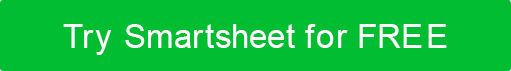 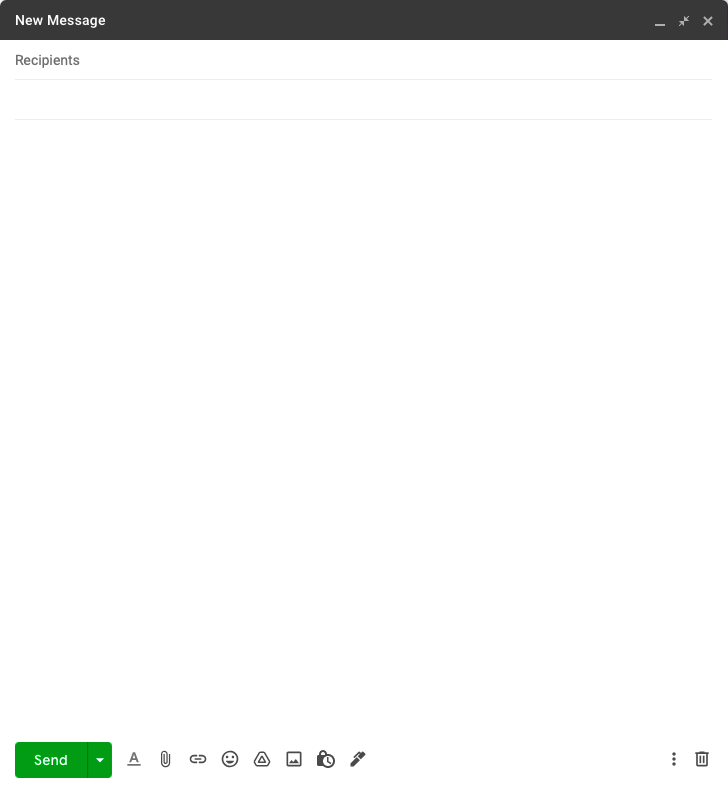 PROJECT SIGN-OFFAuthorization MemorandumDear [Project Team], I have carefully assessed the specifications and deliverables for the [project name]. MANAGEMENT CERTIFICATION: Please check the appropriate statement:_____ The project deliverables are accepted.
_____ The project is accepted pending the issues noted (below)._____ The project is not accepted (for the reasons provided below).We fully accept the changes as needed improvements and authorize initiation of work to proceed.  Based on our authority and judgment, the continued operation of this system is authorized.Wallis Vidor___________________________	XX/XX/XXXXNAME		DATEProject ManagerErich Stroheim________________________	XX/XX/XXXXNAME		DATEDirectorAdd other names and roles as necessary.ISSUES LISTISSUES LISTISSUES LISTDetail any unresolved issues.Detail any unresolved issues.Detail any unresolved issues.ISSUE IDISSUE DESCRIPTIONSTATUSDISCLAIMERAny articles, templates, or information provided by Smartsheet on the website are for reference only. While we strive to keep the information up to date and correct, we make no representations or warranties of any kind, express or implied, about the completeness, accuracy, reliability, suitability, or availability with respect to the website or the information, articles, templates, or related graphics contained on the website. Any reliance you place on such information is therefore strictly at your own risk.